ПОСТАНОВЛЕНИЕГлавы муниципального образования«Натырбовское сельское поселение»«06» октября  2011г.                                              № 27.                                              с.НатырбовоО  проекте Генерального плана муниципального образования «Натырбовское сельское поселение» и назначении по нему публичных слушаний.В соответствии со ст.24 Градостроительного кодекса Российской Федерации, ст. 14 Федерального закона от 06 октября 2003 года № 131- ФЗ «Об общих принципах местного самоуправления в Российской Федерации»,  руководствуясь ст.12 Устава МО «Натырбовское сельское поселение»П О С Т А Н О В Л Я Ю :1. Проект Генерального плана муниципального образования «Натырбовское сельское     поселение» Кошехабльского района обнародовать на информационном стенде в      администрации поселения, а также разместить на официальном сайте Кошехабльского      района в сети Интернет.2. Назначить и провести   10 ноября  2011 года в 10-00 часов  Публичные слушания по      проекту Генерального плана муниципального образования «Натырбовское     сельское поселение» в здании  администрации МО «Натырбовское      сельское     поселение» по адресу: с. Натырбово, ул. Советская № 52.3. Публичные слушания провести с участием правообладателей земельных участков и      объектов капитального строительства, законные интересы которых могут быть     нарушены в связи с реализацией данного проекта.4. Контроль за исполнением настоящего постановления возложить на  зам. главы        администрации МО «Натырбовское сельское поселение» Морозову Е.В.5. Опубликовать постановление в газете Кошехабльские вести»6. Настоящее постановление вступает в силу со дня его  официального опубликования. Глава муниципального образования«Натырбовское сельское поселение»                                    А.В.ПетровУРЫСЫЕ ФЕДЕРАЦИЕАДЫГЭ РЕСПУБЛИКМУНИЦИПАЛЬНЭ  ГЪЭПСЫКIЭ ЗИIЭ «НАТЫРБЫЕ  КЪОДЖЭ ПСЭУПI»385434 с. Натырбово,ул. Советская № 52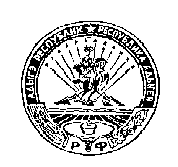 РОССИЙСКАЯ ФЕДЕРАЦИЯРЕСПУБЛИКА АДЫГЕЯМУНИЦИПАЛЬНОЕ ОБРАЗОВАНИЕ«НАТЫРБОВСКОЕ СЕЛЬСКОЕ ПОСЕЛЕНИЕ»385434 с. Натырбово, ул. Советская № 52